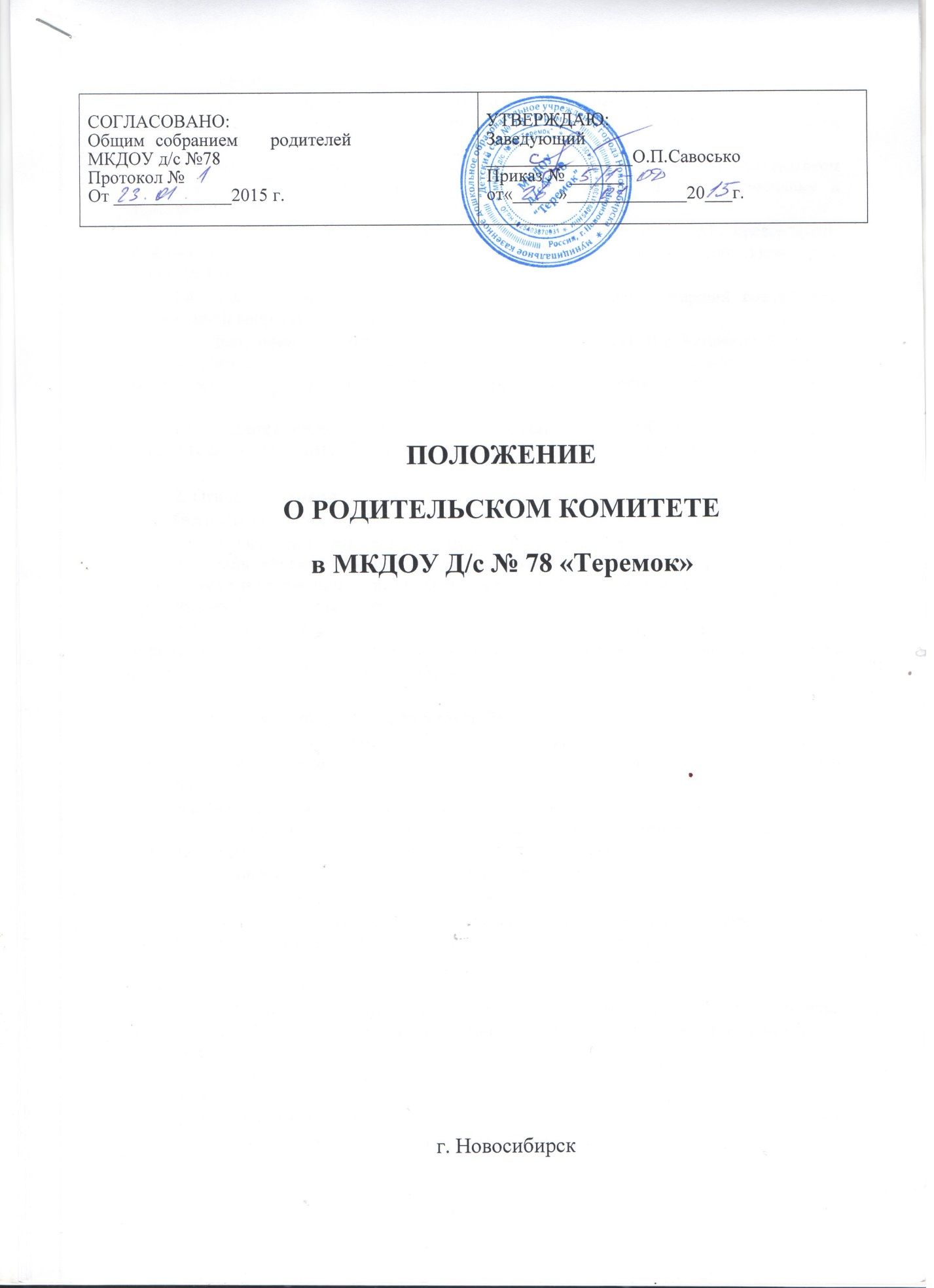 1. Общие положения.1.1. Настоящее положение регламентирует деятельность родительского комитета дошкольного образовательного учреждения (ДОУ), являющегося органом самоуправления общеобразовательного учреждения. 1.2. Положение о родительском комитете принимается на общем родительском собрании, утверждается и вводится в действие приказом по ДОУ. Изменения и дополнения в настоящее положение вносятся в том же порядке. 1.3. Родительский комитет (далее по тексту – комитет) возглавляет председатель. Комитет подчиняется и подотчетен общему родительскому собранию. Срок полномочий комитета 1 год. 1.4. Для координации работы в состав комитета входит старший воспитатель, курирующий вопросы воспитательной работы.1.5. Деятельность комитета осуществляется в соответствии с Конвенцией ООН о правах ребенка, действующим законодательством РФ в области образования, Типовым положением об общеобразовательном учреждении Уставом ДОУ и настоящим положением.1.6. Решения комитета являются рекомендательными. Обязательными являются только те решения комитета, в целях реализации которых издается приказ по ДОУ. 2. Основные задачи.Основными задачами комитета являются:2.1. Содействие руководству ДОУ: • в совершенствовании условий для осуществления образовательного процесса, охране жизни и здоровья воспитанников, свободному развитию личности; • в защите законных прав и интересов воспитанников; • в организации и проведении мероприятий в ДОУ.2.2. Организация работы с родителями (законными представителями) воспитанников учреждения по разъяснению их прав и обязанностей, значению всестороннего воспитания ребенка в семье («родительский всеобуч»).3. Функции родительского комитета ДОУ.3.1. Содействует обеспечению оптимальных условий для организации образовательного процесса (оказывает помощь в части приобретения канцелярских товаров).3.2. Координирует деятельность групповых родительских комитетов.3.3. Проводит разъяснительную и консультативную работу среди родителей (законных представителей) воспитанников об их правах и обязанностях.3.4. Оказывает содействие в проведении общих мероприятий.3.5. Участвует в подготовке учреждения к новому учебному году.3.6. Совместно с руководством ДОУ контролирует организацию и качество питания воспитанников, своевременность и полноту медицинского обслуживания.3.7. Оказывает помощь руководству ДОУ в организации и проведении общих родительских собраний.3.8. Рассматривает обращения в свой адрес, а также обращения по поручению руководителя ДОУ по вопросам, отнесенным настоящим положением к компетенции комитета.3.9. Обсуждает локальные акты ДОУ по вопросам, входящим в компетенцию комитета.3.10. Принимает участие в организации безопасных условий осуществления образовательного процесса, выполнения санитарно-гигиенических правил и норм.3.11. Взаимодействует с общественными организациями по вопросам пропаганды традиций учреждения, уклада жизни детского сада, семейного воспитания.3.12. Взаимодействует с другими органами самоуправления образовательного учреждения по вопросам, относящимся к компетенции комитета, в т.ч. проведения общих мероприятий.4. Права родительского комитета.В соответствии с компетенцией, установленной настоящим положением, комитет имеет право:4.1. Вносить предложения руководству и другим органам самоуправления ДОУ и получать информацию о результатах их рассмотрения.4.2. Обращаться за разъяснениями в учреждения и организации системы образования.4.3. Заслушивать и получать достоверную информацию о состоянии образовательной и воспитательной деятельности от руководства ДОУ, других органов самоуправления.4.4. Вызывать на свои заседания родителей (законных представителей) воспитанников по представлениям (решениям) групповых родительских комитетов.4.5. Принимать участие в обсуждении локальных актов ДОУ.4.6. Давать разъяснения и предлагать мероприятия по совершенствованию воспитательной работы в образовательном учреждении и в семье и рассматриваемым обращениям граждан.4.7. Выносить общественное порицание родителям, уклоняющимся от воспитания детей в семье.4.8. Поощрять родителей (законных представителей) воспитанников за активную работу в комитете, оказание помощи в проведении общих мероприятий и т.д.4.9. Организовывать постоянные или временные комиссии под руководством членов комитета для исполнения своих функций. 4.10. Разрабатывать и принимать локальные акты (о групповом родительском комитете, о постоянных и временных комиссиях комитета).4.11. Председатель комитета может присутствовать (с последующим информированием комитета) на отдельных заседаниях педагогического совета, других органов самоуправления по вопросам, относящимся к компетенции комитета.5. Ответственность родительского комитета.Комитет отвечает за:5.1. Выполнение плана работы.5.2. Выполнение решений, рекомендаций комитета.5.3. Установление взаимопонимания между руководством ДОУ и родителями (законными представителями) воспитанников в вопросах семейного и общественного воспитания.5.4. Качественное принятие решений в соответствии с действующим законодательством.5.5. Члены комитета, не принимающие участия в его работе, по представлению председателя комитета могут быть отозваны избирателями.6. Организация работы.6.1 В состав комитета входят представители родителей (законных представителей) обучающихся по одному от каждой группы. Представители в комитет избираются ежегодно на групповых родительских собраниях в начале учебного года.6.2. Численный состав комитета ДОУ определяет самостоятельно.6.3. Из своего состава комитет избирает председателя (в зависимости от численного состава могут избираться заместители председателя, секретарь).6.4. Комитет работает по разработанным и принятым им регламенту работы и плану, которые согласуются с руководителем ДОУ.6.5. О своей работе комитет отчитывается перед общим родительским собранием не реже двух раз в год.6.6. Комитет правомочен выносить решения при наличии на заседании не менее половины своего состава. Решения принимаются простым большинством голосов.6.7. Переписка комитета по вопросам, относящимся к его компетенции, ведется от имени ДОУ, документы подписывают руководитель образовательного учреждения и председатель комитета.7. Делопроизводство.7.1. Комитет ведет протоколы своих заседаний и общих родительских собраний в соответствии с ведением делопроизводства ДОУ.7.2. Протоколы хранятся в канцелярии общеобразовательного учреждения.7.3. Ответственность за делопроизводство в комитете возлагается на председателя комитета или секретаря.Положение о родительском комитете ДОУ обсуждается и утверждается общим родительским собранием при согласовании с руководителем. 